АДМИНИСТРАЦИЯ ВЕСЬЕГОНСКОГО  МУНИЦИПАЛЬНОГО ОКРУГАТВЕРСКОЙ  ОБЛАСТИПОСТАНОВЛЕНИЕг. Весьегонск06.04.2023 	                                  			                 			               № 131п о с т а н о в л я е т:1. Внести в муниципальную программу Весьегонского муниципального округа Тверской области «Комплексное развитие системы жилищно-коммунальной инфраструктуры Весьегонского муниципального округа Тверской области на 2023-2028 годы», утверждённую постановлением Администрации Весьегонского муниципального округа от 30.12.2022 № 611, следующие изменения:1.1) паспорт муниципальной программы Весьегонского муниципального округа Тверской области «Комплексное развитие системы жилищно-коммунальной инфраструктуры Весьегонского муниципального округа Тверской области на 2023-2028 годы»изложить в следующей редакции: Паспортмуниципальной программы Весьегонского муниципального округаТверской области «Комплексное развитие системы жилищно-коммунального хозяйства Весьегонского муниципального округаТверской области» на 2023-2028 годыПодразде III «Механизм предоставления бюджетных ассигнований для выполнения мероприятий подпрограммы» Подпрограммы 1 «Обеспечение развития жилищно-коммунального хозяйства» изложить в следующей редакции:      « Общий объем ресурсов необходимый для реализации подпрограммы 1 составляет 31 052 570,00 рублей, в том числе в разрезе задач по годам реализации.Решение задачи 1, Подраздела IV.II «Мероприятия подпрограммы 2», Подпрограммы 2 «Содержание и благоустройство территории Весьегонского муниципального округа Тверской области», дополнить п.1.9.2.следующего содержания:«1.9.2. Устройство детских игровых комплексов»1.3. Решение задачи 2, Подраздела IV.II «Мероприятия подпрограммы 2», подпрограммы 2 ««Содержание и благоустройство территории Весьегонского муниципального округа Тверской области», дополнить пунктами 2,7; 2,8; 2,9; 2.10; 2.11; 2.12; 2.13 следующего содержания:2.7. Расходы на реализацию программ по поддержке местных инициатив за счет средств местного бюджета, поступлений от юридических лиц и вкладов граждан (Оборудование скважины в городе Весьегонск системой)2.8. Субсидии местным бюджетам на реализацию программ по поддержке местных инициатив Тверской области (Строительство колодцев на территории Весьегонского муниципального округа Тверской области)2.9. Субсидии местным бюджетам на реализацию программ по поддержке местных инициатив Тверской области (Устройство контейнерных площадок по адресу: Весьегонский МО, д.Б.Овсяниково, д.Григорево, д.Квасково, д.Никулино, с.Любегощи, д.Алферово, д.Остров)2.10. Субсидии местным бюджетам на реализацию программ по поддержке местных инициатив  в Тверской области (Устройство контейнерных площадок по адресу: Весьегонский МО, д.Столбищи, д.Беняково, д.Горка, д.Дюдиково, д.Огнишино)2.11. Субсидии местным бюджетам на реализацию программ по поддержке местных инициатив Тверской области (Устройство контейнерных площадок по адресу: Весьегонский МО, д.Телятово, д.Противье, д.Приворот, пос.Романовский льнозавод, д.Савино, д.Топорищево, д.Подольское)2.12. Субсидии местным бюджетам на реализацию программ по поддержке местных инициатив Тверской области (Устройство контейнерных площадок в г.Весьегонск, Весьегонского МО Тверской области)2.13. Субсидии местным бюджетам на реализацию программ по поддержке местных инициатив Тверской области (Устройство детской игровой площадки в д.Противье Весьегонского муниципального округа)»1.4. Раздел IV.III. «Механизм предоставления бюджетных ассигнований для выполнения мероприятий подпрограммы» Подпрограммы 2 «Содержание и благоустройство территории Весьегонского муниципального округа Тверской области». Раздел IV изложить в следующей редакции:      «Общий объем ресурсов необходимый для реализации Подпрограммы 2 составляет 155 930 070,72 рублей, в том числе в разрезе задач по годам реализации. Дополнить Программу Разделом IV. I следующего содержания:«Раздел IV.I. Подпрограмма 3. Развитие малого и среднего предпринимательства в сфере туризма.Подраздел IV.IV. Задачи подпрограммы.Реализация Подпрограммы 3 «Развитие малого и среднего предпринимательства в сфере туризма» (далее подпрограмма 1) связана с решением следующей задачи:Создание и развитие проектов по благоустройству территорий, прилегающих к объектам туристского показа Весьегонского муниципального округа Тверской области.Решение задачи 1 «Создание и развитие проектов по благоустройству территорий, прилегающих к объектам туристского показа Весьегонского муниципального округа Тверской области» оценивается с помощью показателя – увеличение благоустроенных территорий, прилегающих к объектам туристского показа.Значение показателей цели муниципальной программы по годам ее реализации представлены в Приложении 1 к настоящей муниципальной программе.Подраздел IV.V.Мероприятия подпрограммы 3.Решение задачи 1 «Создание и развитие проектов по благоустройству территорий, прилегающих к объектам туристского показа Весьегонского муниципального округа Тверской области» осуществляется посредством следующих мероприятий:1. Софинансирование развития малого и среднего предпринимательства в сфере туризма.Содействие развитию малого и среднего предпринимательства в сфере туризма.Значение показателей цели муниципальной программы по годам ее реализации представлены в Приложении 1 к настоящей муниципальной программе.Подраздел IV.VIМеханизм предоставления бюджетных ассигнований для выполнения мероприятий Подпрограммы 3.         Общий объем ресурсов необходимый для реализации Подпрограммы 3 составляет 40000,00 рублей, в том числе в разрезе задач по годам реализации.Дополнить Программу Разделом IV. VII.следующего содержания:«Раздел IV.VII. Подпрограмма 4. «Обеспечение жилыми помещениями малоимущих многодетных семей» Подраздел IV.VII. Задачи Подпрограммы.Реализация Подпрограммы 4 «Обеспечение жилыми помещениями малоимущих многодетных семей» (далее подпрограмма 4) связана с решением следующей задачи:Содействие в решении жилищных проблем малоимущих многодетных семейРешение задачи 1 «Содействие в решении жилищных проблем малоимущих многодетных семей» оценивается с помощью показателя – уменьшение количества многодетных семей, признанных малоимущими.Значение показателей цели муниципальной программы по годам ее реализации представлены в Приложении 1 к настоящей муниципальной программе.Подраздел IV.VIII.Мероприятия Подпрограммы 4.Решение задачи 1 «Содействие в решении жилищных проблем малоимущих многодетных семей» осуществляется посредством следующих мероприятий:Обеспечение жилыми помещениями малоимущих многодетных семей, нуждающихся в жилых помещениях за счет средств местного бюджета.Субсидии местным бюджетам на обеспечение жилыми помещениями малоимущих многодетных семей, нуждающихся в жилых помещениях.      Значение показателей цели муниципальной программы по годам ее реализации представлены в Приложении 1 к настоящей муниципальной программе.Подраздел IV.IXМеханизм предоставления бюджетных ассигнований для выполнения мероприятий Подпрограммы 4.         Общий объем ресурсов необходимый для реализации Подпрограммы 4 составляет 3 038 972.90 рублей, в том числе в разрезе задач по годам реализации.2. Характеристику муниципальной программы «Комплексное развитие системы жилищно-коммунального хозяйства Весьегонского муниципального округа Тверской области на 2023-2028 годы» изложить в новой редакции (прилагается). 3. Обнародовать настоящее постановление на информационных стендах Весьегонского муниципального округа Тверской области и разместить на официальном сайте Администрации Весьегонского муниципального округа Тверской области в информационно-телекоммуникационной сети Интернет.4. Настоящее постановление вступает в силу после его официального обнародования.5. Контроль за исполнением настоящего постановления возложить на заместителя Главы Администрации по жилищно-коммунальному хозяйству и благоустройству территории Весьегонского муниципального округа Тверской области А.В. Козлова.Глава Весьегонского 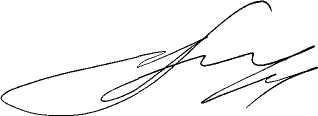 муниципального округа                                                                                              А.В.ПашуковО внесении изменений в постановление Администрации Весьегонского муниципального округа от 30.12.2022 № 611Наименование муниципальной программыМуниципальная программа Весьегонского муниципального округа Тверской области «Комплексное развитие системы жилищно-коммунального хозяйства  Весьегонского муниципального округа Тверской области» на 2023-2028 годы (далее – Программа)Основание для разработки- Федеральный закон от 06.10.2003 №131-ФЗ «Об общих принципах организации местного самоуправления в Российской Федерации»;- Закон Тверской области от 2 июля 2013 года № 49-ЗО «О   наделении органов местного самоуправления Тверской области отдельными государственными полномочиями Тверской области по организации проведения на территории Тверской области мероприятий по предупреждению и ликвидации болезней животных, их лечению, защите населения от болезней, общих для человека и животных», постановлением Правительства Тверской области «О порядке организации регулирования численности безнадзорных животных на территории Тверской области» от 2 июля 2013 г. № 287-пп. Администраторы муниципальной программыОтдел ЖКХ и благоустройства территории Весьегонского муниципального округа Тверской областиИсполнители муниципальной программыОтдел ЖКХ и благоустройства территории Весьегонского муниципального округа Тверской областиОтдел культуры Администрации Весьегонского муниципального округа Тверской областиАдминистрация Весьегонского муниципального округа Тверской областиСрок реализации муниципальной программы2023-2028 годыЦели муниципальной программыОсновные цели Программы:-создание условий для качественного и надежного обеспечения коммунальными услугами потребителей Весьегонского муниципального округа Тверской области;-создание благоприятных, комфортных и безопасных условий для проживания и отдыха жителей Весьегонского муниципального округа Тверской области;ПодпрограммыПодпрограмма 1«Обеспечение развития жилищно-коммунального хозяйства»Подпрограмма 2«Содержание и благоустройство территории Весьегонского муниципального округа Тверской области»Подпрограмма 3 «Развитие малого и среднего предпринимательства в сфере туризма»Подпрограмма 4«Обеспечение жилыми помещениями малоимущих многодетных семей»Ожидаемые результаты реализации муниципальной программы - улучшение качественных показателей питьевой воды;- устранение причин возникновения аварийныхситуаций, угрожающих жизнедеятельности человека;- снижение уровня износа объектов коммунальнойинфраструктуры;- снижение количества потерь воды;- снижение количества потерь тепловой энергии;- снижение количества потерь электрической энергии;- повышение качества предоставляемых услуг жилищно-коммунального комплекса;- обеспечение надлежащего сбора и утилизации твердыхи жидких бытовых отходов;- повышение степени удовлетворенности граждан уровнем благоустройства территории;Объемы и источники финансирования муниципальной программы по годам ее реализации  в разрезе подпрограмм Общий объем реализации программы в 2023-2028 годах составляет 190 061 613,62  руб., в т.ч. по годам ее реализации в разрезе подпрограмм:          2023 год всего   -  114 355 613,62 руб.подпрограмма 1 –      8 692 070,00 руб.подпрограмма 2 -   102 584 570,72 руб.подпрограмма 3 -           40 000,00 руб.подпрограмма 4 -      3 038 972,90 руб. 2024 год всего -    17 541 200,00 руб.подпрограмма 1 -   6 872 100,00 руб.подпрограмма 2 -    10 669 100,00 руб.2025 год всего -       14 541 200,00 руб.подпрограмма 1 -   3 872 100,00 руб.подпрограмма 2 -    10 669 100,00 руб. 2026 год всего -       14 541 200,00 руб.подпрограмма 1 -   3 872 100,00 руб.подпрограмма 2 -    10 669 100,00 руб. 2027 год всего -       14 541 200,00 руб.подпрограмма 1 -   3 872 100,00 руб.подпрограмма 2 -    10 669 100,00 руб. 2028 год всего -       14 541 200,00 руб.подпрограмма 1 -   3 872 100,00 руб.подпрограмма 2 -    10 669 100,00 руб. 202320242025202620272027ИтогоРазвитие системы жилищно-коммунального хозяйства в населенных пунктах Весьегонского муниципального округа Тверской области0,000,000,000,000,000,000,00Повышение качества оказываемых услуг организациями коммунального комплекса6984970,005380000,002380000,002380000,002380000,002380000,0021884970,00Реализация механизма проведения капитального ремонта общего имущества в многоквартирных домах907 100,00692100,00692100,00692100,00692100,00692100,004367600,00Обеспечение функционирования объектов теплового комплекса Весьегонского муниципального округа0,000,000,000,000,000,000,00Реализация механизма по техническому обследованию и сносу многоквартирных жилых домов, находящихся в муниципальной собственности0.000,000,000,000,000,000.00Содержание и ремонт муниципального жилого фонда800 000,00800 000,00800 000,00800 000,00800 000,004800 000,004800 000,008 692 070,006 872100,003872100,003872100,003872100,003872100,00052 570,00202320242025202620272028итогоПовышение комфортности проживания граждан94584860,0010669100,0010669100,0010669100,0010669100,0010669100,00147930360,00Расходы на реализацию программ по поддержке местных инициатив7999710,220,000,000,000,000,007999710,72Итого102584570,7210669100,0010669100,0010669100,0010669100,0010669100,00155930070,72Задачи202320242025202620272028ИтогоСоздание и развитие проектов по благоустройству территорий, прилегающих к объектам туристского показа Весьегонского муниципального округа Тверской области40 000,000,000,000,000,000,0040 000,0040 000,000,000,000,000,000,0040 000,00Задачи202320242025202620272028ИтогоСодействие в решении жилищных проблем малоимущих многодетных семей3038972.900,000,000,000,000,003038972.903038972.900,000,000,000,000,003038972.90